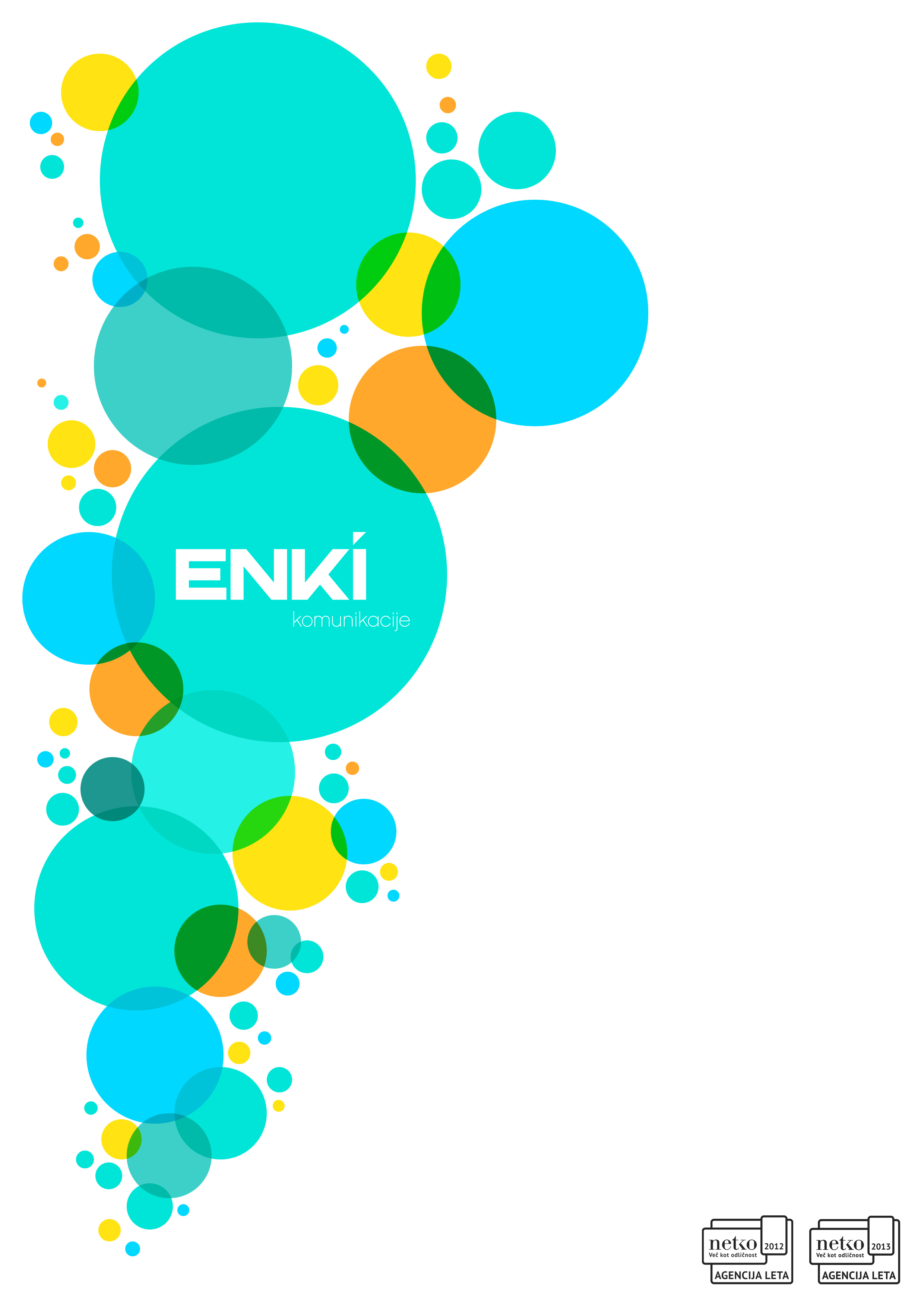 KAZALOkategorijeKategorije so namenjene dodajanju povezav v levem meniju (Področja dela, Moje zdravje ipd.). Kategorije so del Taksonomije in do njih dostopamo preko sledeče povezave Struktura ->Taksonomija ->Kategorija. 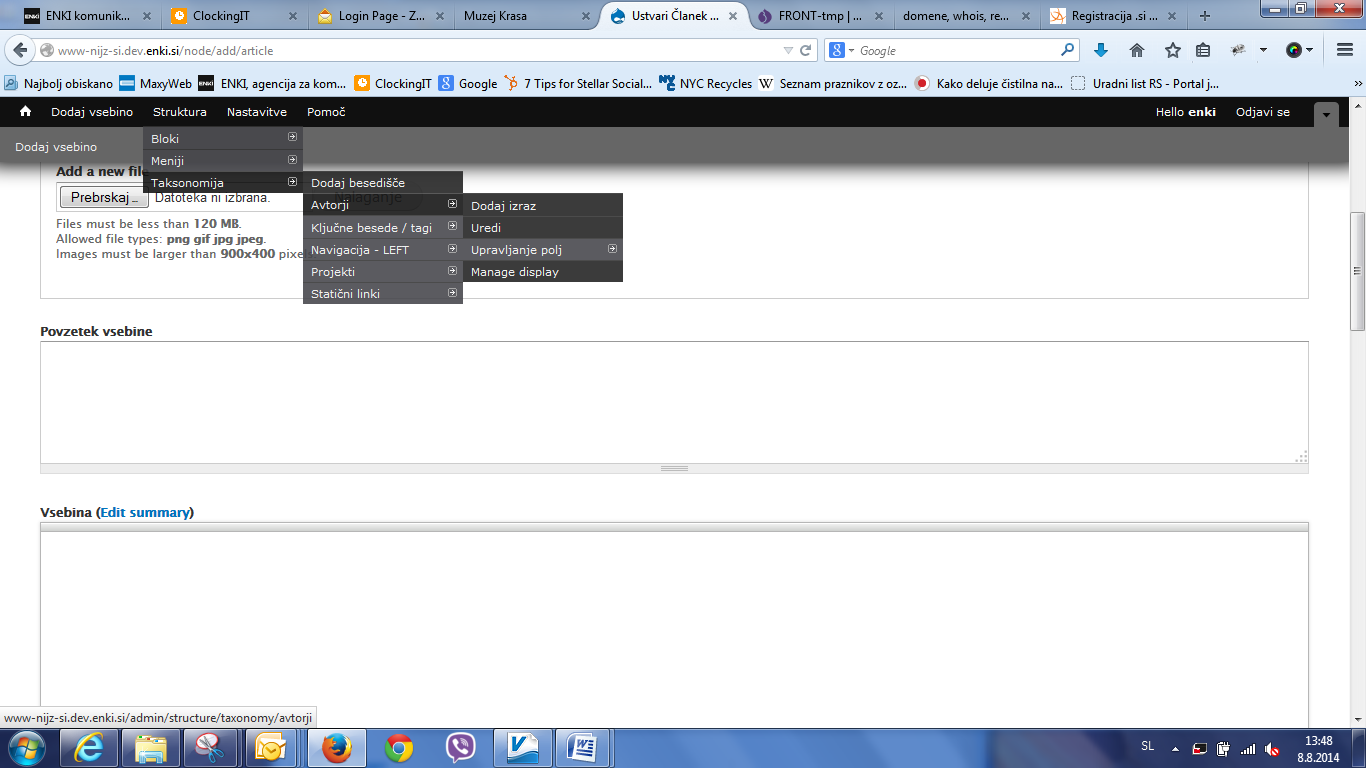 Novo kategorijo dodamo tako, da kliknemo na povezavo Dodaj izraz. Kategorija ima naslednja polja za vnos:ImeGlavna fotografijaPodnaslov (opis kategorije se prikaže v zgornji pasici na fotografiji)Skrito v abecednem seznamu (če ne  želimo, da je vsebina prikazana v abecednem iskalniku, obkljukamo možnost Skrito v abecednem seznamu)Primer: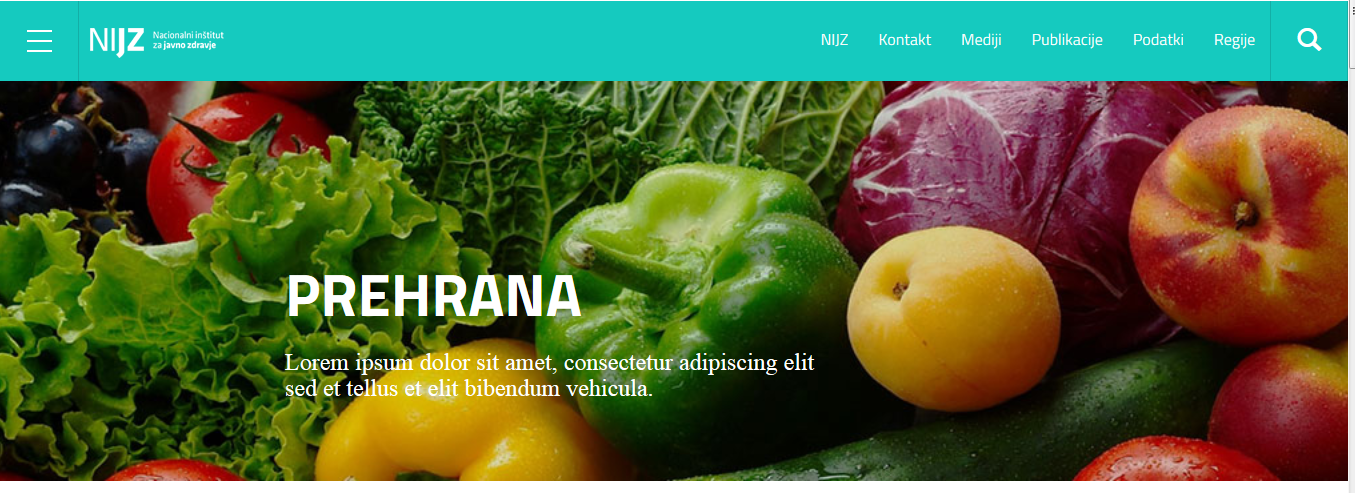 Obstoječe kategorije urejamo tako, da na seznamu kategorij kliknemo Uredi.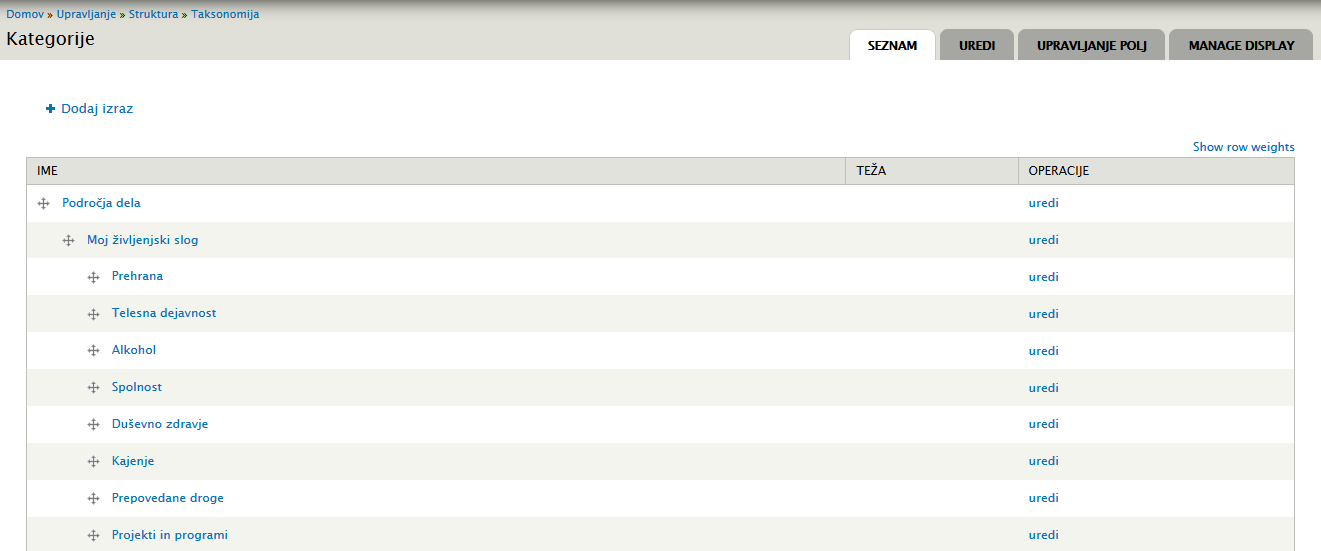 STRanTip vsebine Stran je namenjen dodajanju tipičnih strani, ki niso vezane na datumsko objavo (npr. O NIJZ, Vodstvo). Tip vsebine Stran ima naslednja polja:NaslovKategorija (na podlagi kategorije stran umestimo v levi meni)Projekt (na podlagi projekta uvrstimo vsebino med projekt)Glavna slika (polje za fotografijo, ki je prikazana za povzetkom)Povzetek vsebineVsebinaDodatna vsebina (izpolni se v primeru, ko je vsebina strani daljša in želimo vsebino razdeliti na dva dela, da je za uporabnika branje bolj pregledno. V tem primeru se po prvem delu članka na dnu članka prikaže gumb Preberi več. S klikom na ta gumb se uporabniku prikaže dodatna vsebina).Datoteka (omogoča dodajanje datotek)Avdio (omogoča dodajanje avdio posnetkov)Video (omogoča direktno dodajanje video vsebine iz Youtube kanala)Oznake (namenjeno dodajanju oznak (ključnih besed), ki so vezane na vsebino določene strani in na podlagi katerih bo uporabnik iskal sorodne vsebine.Prikaz oznak na spletni strani: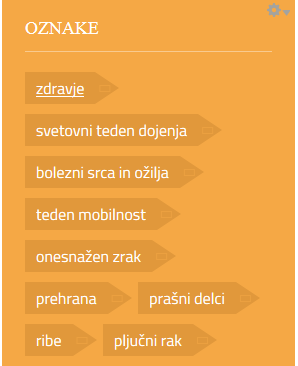 članekTip vsebine Članek je namenjen dodajanju vsebin z datumsko oznako. Na spletni strani ločimo tri tipe člankov – Najnovejše, Aktualno in Strokovna javnost. Tip vsebine Članki ima naslednja polja:NaslovTip članka (izberemo tip članka – najnovejše, aktualno, strokovna javnost)Kategorija (na podlagi kategorije stran umestimo v levi meni)Projekt (na podlagi projekta uvrstimo vsebino med projekt)Glavna slika (polje za fotografijo za povzetkom)Povzetek vsebineVsebinaDodatna vsebina (izpolni se v primeru, ko je vsebina članka daljša in želimo članek razdeliti na dva dela, da je za uporabnika branje bolj pregledno. V tem primeru se po prvem delu članka na dnu članka prikaže gumb Preberi več. S klikom na ta gumb se uporabniku prikaže dodatna vsebina).Datoteka (omogoča dodajanje datotek)Avdio (omogoča dodajanje avdio posnetkov)Video (omogoča direktno dodajanje video vsebine iz Youtube kanala)Oznake (namenjeno dodajanju oznak (ključnih besed), ki so vezane na vsebino in na podlagi katerih bo uporabnik iskal sorodne vsebine).Izpostavljeni tekst (besedilo prikazano v rumenem okvirčku)Avtor (izberemo želenega avtorja)*avtorji se predhodno dodajajo preko tipa vsebina AvtorjiStranska fotografija (slika v rumenem okvirčku)projektTip vsebine Projekt je namenjen dodajanju projektov, ki so izpostavljeni na vstopni strani. Do vsebine Projekti dostopamo preko Struktura ->Taksonomija ->Projekti oz. preko bližnjice na sivi orodni vrstici. Tip vsebine Projekt ima naslednja polja: ImeOpisPovezava (na voljo imamo dve vrsti povezav - notranja in zunanja povezava. Notranjo povezavo uporabimo, ko je vsebina projekta v okviru strani NIJZ, zunanjo povezavo pa dodamo, ko ima projekt lastno spletno stran).Vrstni red projektov urejamo na strani Seznam izrazov (znotraj tipa vsebine Projekti). S klikom na levi križec ob naslovu projekta in premikanjem le tega navzgor/navzdol določimo pozicijo projekta na spletni strani. 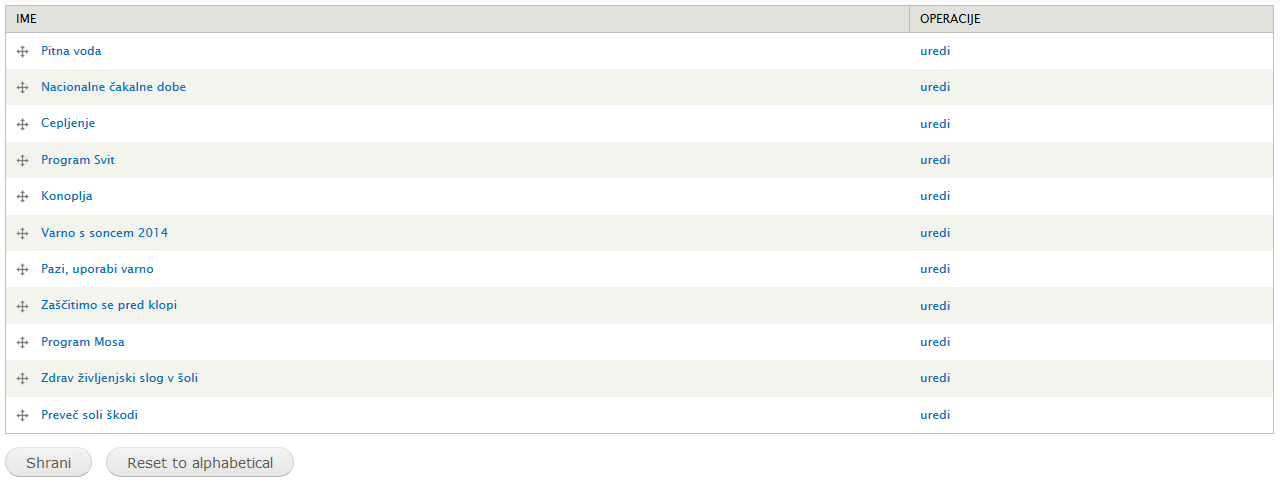 Banner projektiTip vsebine Banner projekti je namenjen dodajanju bannerjev za povezavo na projekte.Tip vsebine Banner projekti ima naslednja polja:NaslovBody (opis)Ozadje (polje za fotografijo)Projekt (izberemo projekt, ki ustreza bannerju) Vrstni red urejamo na strani Seznam izrazov (znotraj tipa vsebine Banner projekti). S klikom na levi križec ob naslovu projekta in premikanjem le tega navzgor/navzdol določimo pozicijo projekta na spletni strani. avtorjiTip vsebine Avtorji je namenjen prikazu avtorja pri posameznem zapisu članka na spletni strani. Avtorji se dodajajo znotraj Taksonomije (Struktura ->Taksonomija ->Avtorji ->Dodaj/uredi izraz) oz. preko bližnjice na sivi orodni vrstici.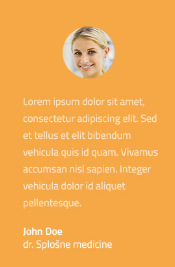 Tip vsebine Avtorji ima naslednja polja: Ime Naziv PortretOpis 